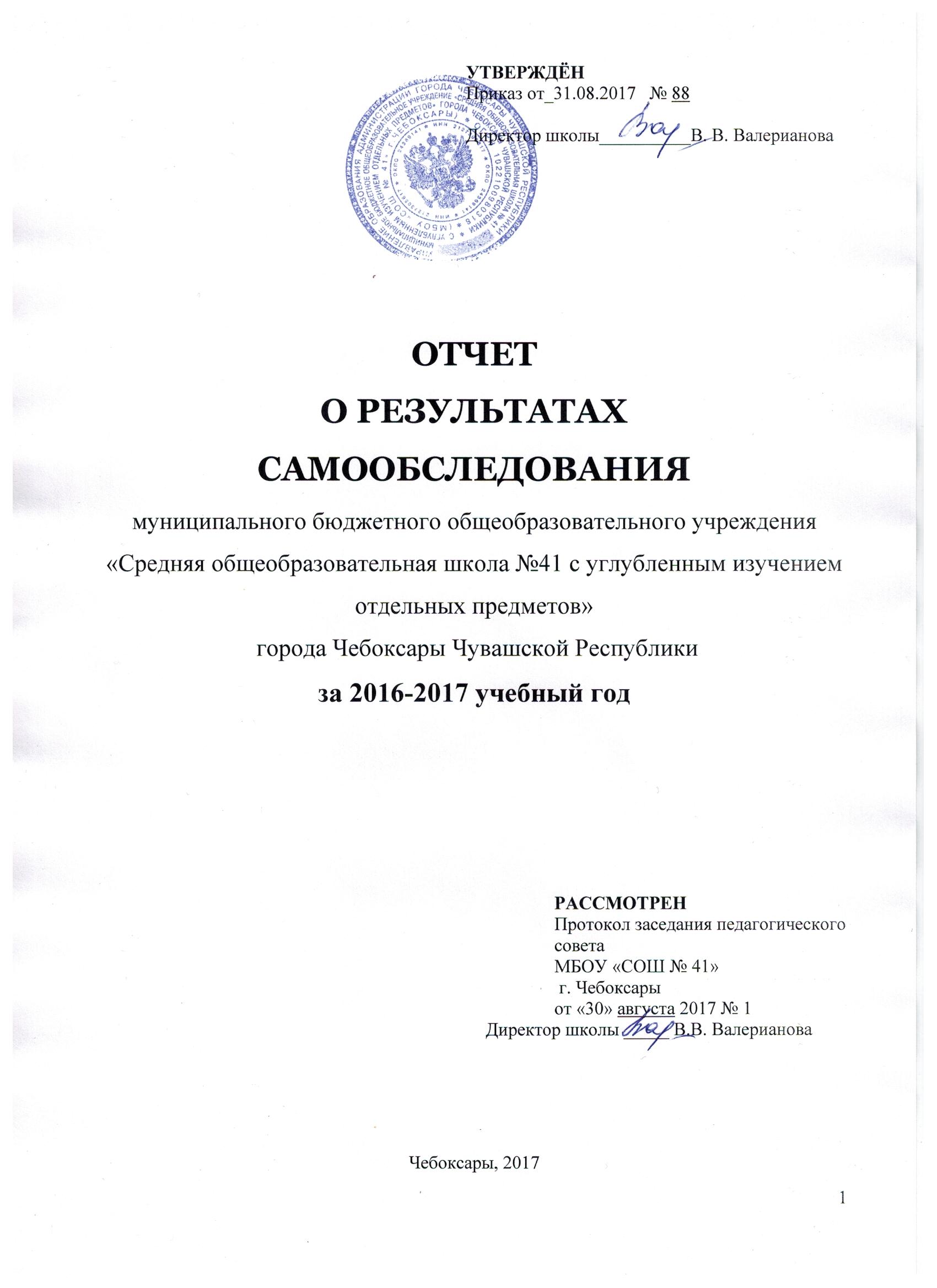 Содержание:        I.	Аналитическая часть…………………………………………………………...31.1. Оценка образовательной деятельности МБОУ «СОШ №41» г. Чебоксары…...3. Оценка системы управления МБОУ «СОШ №41» г. Чебоксары………….......4.  Оценка содержания и качества подготовки обучающихся…………………….5.  Оценка организации учебного процесса………………………………………..111.5. Оценка востребованности выпускников…………………………………………151.6.  Оценка качества кадрового обеспечения………………………………………..151.7. Оценка учебно-методического обеспечения…………………………………….181.8. Оценка библиотечно-информационного обеспечения………………………….191.9. Оценка материально- технической базы……………………………………….. .211.10.  Оценка функционирования внутренней системы оценки качества образования ………………………………………………………………….22      II.  Результаты анализа показателей деятельности организации………………..242.1. Приложение № 1. Показатели деятельности МБОУ «СОШ №41» г. Чебоксары, подлежащей самообследованию………………………………………………………24     III. Общие выводы и предложения ………………………………………………..27ОТЧЕТ О РЕЗУЛЬТАТАХ САМООБСЛЕДОВАНИЯмуниципального бюджетного общеобразовательного учреждения «Средняя общеобразовательная школа №41 с углубленным изучением отдельных предметов» города Чебоксары Чувашской Республикиза 2016-2017 учебный годАналитическая часть1.1. Оценка образовательной деятельности МБОУ «СОШ №41» г. Чебоксары	Муниципальное бюджетное общеобразовательное учреждение «Средняя общеобразовательная школа № 41 с углубленным изучением отдельных предметов» города Чебоксары Чувашской Республики (далее по тексту – Учреждение) создано в соответствии с законодательством Российской Федерации и постановлением администрации города Чебоксары от 31.08.2011г. № 364 «О создании муниципального бюджетного общеобразовательного учреждения «Средняя общеобразовательная школа № 41 с углубленным изучением отдельных предметов» города Чебоксары Чувашской Республики» и является правопреемником муниципального общеобразовательного учреждения «Средняя общеобразовательная школа № 41 с углубленным изучением отдельных предметов города Чебоксары». В основу работы педагогического коллектива школы положены Федеральный закон «Об образовании», методические и нормативные документы Министерства образования Российской Федерации, Министерства образования Чувашской Республики, Устав школы	Официальное наименование Учреждения:Полное:На русском языке - муниципальное бюджетное общеобразовательное учреждение «Средняя  общеобразовательная школа № 41 с углубленным изучением отдельных предметов» города Чебоксары Чувашской Республики;На чувашском языке - Чăваш Республикинчи Шупашкар хулин «Пĕтĕмĕшле вăтам пĕлÿ, уйрăм предметсемпе тарăн пĕлÿ паракан 41-мĕш шкул» муниципалитетăн пĕтĕмĕшле вĕренÿ бюджет учрежденийĕ;сокращенное - МБОУ «СОШ № 41» г. Чебоксары.В целях определения организационно-правовой формы Учреждения в соответствии с Гражданским кодексом Российской Федерации Учреждение является бюджетным учреждением.Статус образовательного учреждения:тип – общеобразовательное учреждение;вид – средняя общеобразовательная школа с углубленным изучением отдельных предметов.Учредителем Учреждения является муниципальное образование город Чебоксары – столица Чувашской Республики. Местонахождение школы: Юридический адрес: 428000, Чувашская Республика, г. Чебоксары, ул. Шумилова, д. 33.Фактический адрес: 428000, Чувашская Республика, г. Чебоксары, ул. Шумилова, д. 33.Директор школы: Валерианова Вероника Владиславовна, Почетный работник общего образования Российской Федерации (2005)Основными видами деятельности Учреждения является реализация:-	основных общеобразовательных программ начального общего образования;-	основных общеобразовательных программ основного общего образования;-	основных общеобразовательных программ среднего общего образованияЛицензия на образовательную деятельность, выданная Министерством образования и молодежной политики Чувашской Республики 28 ноября 2011 года, серия РО №032743, регистрационный номер 672. Срок действия лицензии - бессрочно.Свидетельство о государственной аккредитации образовательной деятельности по основным общеобразовательным программам в отношении каждого уровня общего образования аккредитации: выдано "12" ноября 2015 года, Министерством образования и молодежной политики Чувашской Республики. Серия 21А01 №0000641, срок действия свидетельства до "20"февраля 2025 года.Права, обязанности, ответственность педагогических работников и иных работников Учреждения устанавливаются законодательством Российской Федерации, правилами внутреннего распорядка, локальными нормативными актами Учреждения, должностными инструкциями и трудовыми договорами.Учреждение принимает локальные нормативные акты в пределах своей компетенции в соответствии с законодательством Российской Федерации в порядке, установленном Уставом школы.МБОУ «СОШ №41» г. Чебоксары имеет официальный сайт в сети Интернет:  http://sosh41.citycheb.ru/ ,  где имеется полная информация о школе. 1.2. Оценка системы управления МБОУ «СОШ №41» г. ЧебоксарыУправление Учреждением осуществляется в соответствии с законодательством Российской Федерации, в том числе в сфере образования и настоящим Уставом на принципах единоначалия и самоуправления. Управление Учреждением на принципах единоначалия осуществляется Директором Учреждения. Формами самоуправления Учреждения являются Общее собрание, Совет Учреждения (далее по тексту - Управляющий Совет), Педагогический совет.Структура управления МБОУ «СОШ №41» г. ЧебоксарВ течение учебного года проведено 2 собрания работников школы, 9 педагогических советов, из них тематических по вопросам «Создание системы роста педагогических работников на основе оценки профессиональной компетенции»,  «Особенности обучения  детей с ограниченными возможностями здоровья», «Стимулирование познавательной деятельности как средство саморазвития и самореализации личности», «Социальное партнёрство как ресурс для развития социально-значимых качеств обучающихся в условиях современной школы».В плановый период было проведено 4 заседания Управляющего совета школы. На заседаниях обсуждались вопросы создания в школе безопасных условий, расходования внебюджетных и бюджетных средств, открытия профилей, принято новое положение об оплате труда работников учреждения, другие локальные нормативные акты. Члены Совета принимали участие в общешкольных родительских собраниях, становились членами жюри школьных мероприятий, праздничных и спортивных мероприятий образовательной организации.Выводы: Развивающаяся система управления в МБОУ «СОШ №41» г. Чебоксары позволяет педагогическому и ученическому коллективам, общественности и родителям учащихся принимать активное участие в управлении образовательным учреждением и успешно решать задачи стратегического планирования, определения приоритетов развития школы и материально-технического обеспечения.1.3. Оценка содержания и качества подготовки обучающихся 	Анализ учебной деятельности в 2016-2017 учебном году показывает, что, благодаря целенаправленной работе педагогического коллектива по обеспечению государственных гарантий прав граждан на получение общедоступного качественного образования, государственный стандарт общего образования выполняется. Школа работает по базисному учебному плану общеобразовательных учреждений Чувашской Республики с русским языком обучения, утвержденный приказом Министерства образования и молодежной политики Чувашской Республики от 05.08.2013 г. № 1550 «О базисном учебном плане общеобразовательных учреждений Чувашской Республики», обеспечиваются федеральный, школьный компоненты учебного плана. При составлении учебного плана соблюдалась преемственность между ступенями обучения и классами. Уровень недельной нагрузки на ученика не превышает предельно допустимой нормы. В 2016-2017 учебном году школа работала в режиме шестидневной недели, за исключением учащихся 1-4-х классов, которые   обучались в режиме пятидневной недели. Всего функционировало 29 классов – комплектов: 12 классов-комплектов –  начальная школа, 15 классов-комплектов – основная школа, 2 класса-комплекта – средняя школа. На начало учебного года в школе обучалось 755 учащихся, на конец года 757 учащихся. Динамика результатов   качества образования за последние три годаВыводы: По итогам последних трех лет наблюдается устойчивый рост качества образования.В 2016-2017 учебном году девятиклассники, как и в прошлом учебном году, сдавали 4 экзамена - помимо обязательных экзаменов по русскому языку и математике сдавали обязательные 2 экзамена по своему выбору. К государственной итоговой аттестации по образовательным программам основного общего образования были допущены 54 учащихся из 55. Результаты итоговой аттестации выпускников 9-х классов:Из 27 выпускников 11 класса 27 были допущены к государственной итоговой аттестации и прошли её все успешно.Результаты итоговой аттестации выпускников 11-х классов за 2 годаВ течение 2016-2017 учебного года в МБОУ «СОШ № 41» г. Чебоксары проводились предметные олимпиады, научно – практические конференции, конкурсы, победители и призеры которых в дальнейшем принимали участие в мероприятиях на городском, региональном, всероссийском уровнях.  Динамика результатов Всероссийской олимпиады школьников - 2012-2016Выводы: С 2012 года по настоящее время наблюдается динамика роста количества призеров Всероссийской олимпиады школьников.Итоги муниципального этапа всероссийской олимпиады школьниковПризеры 3 этапа (регионального) Всероссийской олимпиады школьников 2016-2017 учебного годаИтоги регионального этапа всероссийской олимпиады школьниковИтоги участия учеников 1-4 классов в конкурсах«Твои возможности», «Всезнайка», «Игры разума»В целях   содействия развитию творческой исследовательской активности детей в 2011 году в школе организовано научное общество учащихся «Знание – сила». Члены НОУ – ученики 1-11 классов - принимают   участие в НПК разных уровней (школьной НПК «Знание – сила», городских и региональных НПК, а также межвузовских и всероссийских). С 2016 года вице-президентом общества является Павлова С., ученица 8Ф класса. Руководит школьным научным обществом учитель чувашского языка и литературы высшей категории Мария Анатольевна Семенова.  В целях   содействия развитию творческой исследовательской активности детей 21 января и 28 января 2017 года состоялась традиционная VII научно-практическая конференция школьников «Знание – сила». Всего учащимися 1-11 классов было подано 85 заявок, что на 19 заявок больше по сравнению с прошлым учебным годом. Из 85 было представлено 82 работы, что на 19 работ больше по сравнению с прошлым учебным годом. Приняли участие в работе научно-практической конференции 41 ученик начальной школы и 56 учащихся основной и средней, всего 97 учеников, что на 24 ученика больше по сравнению с прошлым учебным годом.    	 Следующим этапом было участие победителей и призёров школьной конференции в городской НПК младших школьников «Я - исследователь» и старших школьников «Открытия юных».Итоги городского конкурса исследовательских работ и творческих проектовмладших школьников «Я – исследователь-2017»     18 февраля на базе МБОУ «СОШ №45» состоялся очный тур городского конкурса исследовательских работ младших школьников «Я—исследователь».Итоги городского конкурса исследовательских работ и творческих проектов«Открытия юных - 2017»4 марта на базе МБОУ «СОШ №37» г. Чебоксары прошла городская научно-практическая конференция обучающихся «Открытия юных - 2017».Победители и призёры городской НПК приняли участие в региональных научно-практических конференциях – «Я – исследователь -2017» и «EXCELSIOR-2017».Динамика результатов участия в школьных научно-практических конференциях   за пять летВывод:  По итогам    результатов участия школьников в научно-практических конференциях   за пять лет наблюдается рост числа призеров и победителей.С целью патриотического, духовно-нравственного воспитания подрастающего поколения 10 апреля 2017 года во Дворце детского (юношеского) творчества прошел   городской конкурс исследовательских краеведческих работ, обучающихся «Моё Отечество». Итоги городского конкурса исследовательских краеведческих работ, обучающихся «Моё Отечество»Ежегодно наши учащиеся являются участниками республиканского конкурса научно-исследовательских 	и творческих работ «ВЕЛИКИЕ СЫНЫ РОССИИ» и других конференций. Республиканский конкурс-фестиваль научно-исследовательских и творческих работ«Великие сыны России – битва за Москву»Республиканский конкурс-фестиваль научно-исследовательских и творческих работ «Великие сыны России –  человек и природа»Региональная научная конференция молодежи и школьников «Наука. Творчество. Развитие»Ежегодно учащиеся школы №41 участвуют в различных межвузовских конференциях.  Открытая научная конференция молодежи и студентов Чебоксарского института (филиала) Московского      политеха «Молодая инновационная Чувашия: творчество и активность».   51-я Всероссийская научная студенческая конференция, посвященная Году отца и матери в Чувашии и 50-летию Чувашского государственного университета имени И.Н. УльяноваМеждународный конкурс по иностранным языкам    «Единство в различии»Стипендиаты 2016-2017 учебного годаВыводы: По итогам 2016-2017 учебного года качество знаний составляет – 59,9%, успеваемость – 99,7%.  В целом качество знаний в текущем учебном году повысилось на 3%  по сравнению с итогами 2015-2016 учебного года, успеваемость осталась на том же уровне.По итогам ГИА основного общего образования наблюдается положительная динамика по сравнению с 2015-2016 учебным годом, как по основным предметам, так и предметам по выбору.  Из 54 учащихся 9-х классов на 1 августа 2017 года только 2 не получили аттестат об основном общем образовании (математика, английский язык будут сдавать в сентябрьский период), 5 выпускников получили аттестат особого образца (с отличием) это: Патова Т., 9А, Кириллова А., 9А., Егорова Д., 9А, Ярадаева А.,9Б, Французова Л., 9Б.  Немного снизилось качество подготовки выпускников 11 классов к государственной итоговой аттестации, снижение произошло, как по основным учебным предметам, так и по предметам по выбору и только по математике профильного уровня и физике выпускники показали результат выше прошлогоднего. Из года в год хорошие результаты по русскому языку. Этот год не исключение Герасимова Александра и Гаранина Наталья получили по 91 баллу. Золотую медаль заслуженно получила Герасимова Александра, которая на протяжении 11 лет училась на «отлично».Анализ результатов экзамена выявил необходимость усиления целенаправленной работы учителей по подготовке учащихся к ЕГЭ как в области учебных предметов, так и в плане профориентации и профессионального самоопределения, что положительно влияет на мотивацию к обучению. С 2017-2018 учебном году коллектив школы продолжит работу по подготовке выпускников к государственной итоговой аттестации, обратив особое внимание на осуществление обратной связи при контроле освоения образовательных программ.Выросло количество участников, призеров и победителей различных олимпиад, НПК и конкурсов.1.4.	Оценка организации учебного процессаУчебный год в школе начинается 1 сентября. Продолжительность учебного года, учебной недели, сроки проведения и продолжительность каникул устанавливаются календарным учебным графиком работы с учетом требований действующего законодательства, график размещен на сайте школе по адресу: sosh41.citycheb.ru в баннере «документы» Учебный год для 1  кл. начинается с 1 сентября продолжается  по 25 мая (33 недели  1 день (162 дня)), для 2 – 4 кл.с 1 сентября по 30 мая (34 недели  (170 дней)), для 5 - 8, 10 кл. с 1 сентября по 30 мая (34 недели (204 дня)), 9,11 кл. с 1 сентября по 25 мая (34 недели   (200 дней))Продолжительность учебной недели: Пятидневная учебная неделя – 1- 4 классы; Шестидневная учебная неделя - 5-11 классыПродолжительность каникул для обучающихся 1 классов 37 дней, для 2-11 классов 30 дней.Летние каникулы (не менее 8 недель):1 класс с 31 мая 2017 по 31 августа 2017.2 - 4,5 - 8 классы с 31 мая 2017 по 31 августа 2017.9,11 классы, начиная со следующего дня после завершения государственной итоговой аттестации по 31 августа 2017.Летние каникулы в 10-м классе устанавливаются с учетом графика проведения учебных сборов в области обороны и подготовки по основам военной службы по 31 августа 2017.Проведение промежуточной аттестации в переводных классахПромежуточная аттестация в переводных классах (во 2-11 классах) проводится без прекращения общеобразовательного процесса в соответствии с Уставом школы и Положением о промежуточной аттестации.Проведение государственной (итоговой) аттестации в 9 и 11 классахСрок проведения государственной (итоговой) аттестации обучающихся в 9,11 классах устанавливаются Министерством образования и науки Российской Федерации (Федеральная служба по надзору в сфере образования и науки), Министерством образования и молодежной политики Чувашской Республики.Образовательный процесс в школе осуществляется в одну смену.Продолжительность урока (академический час) во всех классах не превышает 45 минут.Образовательный процесс в 1-11-х классах строится в основном по традиционной классно - урочной системе.Образовательная деятельность в 2016-2017 учебном году осуществлялась в 1-4 классах через реализацию программы «Школа 2100». В соответствии с задачей создания благоприятных условий для качественного образовательного процесса и развития способностей учащихся в соответствии с их интересами, осуществления принципов дифференциации и удовлетворения образовательных потребностей родителей и учащихся в 9 классах осуществлялось предпрофильное обучение, включающая элективы: «Математика+», «Русский язык +», В 10-11 классах было организовано профильное обучение по филологическому/социально-гуманитарному направлению. На профильном уровне изучались предметы: иностранные языки, русский язык, литература, обществознание.  В Учебный план включены элективные учебные предметы: «Сочинения разных жанров», «Решение задач с параметрами».  В учебном плане присутствовали базовые и профильные общеобразовательные предметы. Последние же и определяли направленность профиля. Организация профильного обучения носит системный характер и проходит на удовлетворительном уровне. В 2016-2017 учебном году организовано индивидуальное обучение на дому 3 обучающихся. Во второй половине дня в школе организовано проведение индивидуальных консультаций, работа кружков, секций, общешкольные творческие дела и дела классных коллективов.В 1-4 классах организовано 12 групп продленного дня для обучающихся 1-4-х классов. В школе также ведется инновационная   деятельность:1. Наличие в образовательной организации нормативно-правовых и организационно-методических условий системной инновационной деятельности:1) Школьное научное общество «Знание – сила»2) Орган ученического самоуправления - детское школьное объединение «Совет STARшеклассников»2. Проектная деятельность  Международный уровень: проекты «Единство в различии: Россия и англоговорящий мир» (сертификаты, Дипломы победителя и призера   - апрель 2015, 2016, 2017), охват обучающихся  -  18 чел.;   «День Межкультурного Диалога под эгидой Европейской организации «Efil» (сертификаты участника – сентябрь 2014, 2015, 2016, охват учащихся  - 143 чел.; программы международного обмена школьниками AFS «Интеркультура» (договор – 2014, 2015, 2016, программы – ежегодно, Благодарственные письма – июнь 2015, 2016, 2017, охват обучающихся – 272 чел., стажировки в Таиланде, Индии, Италии, Франция, Португалия, Париж -  32 ученика,  16 педагогов.  Всероссийский уровень: проект   «Сотрудничество без границ» (договор, сертификаты, стажировка в гимназии №15 г. Клин педагогов в количестве 9 человек, стажировки в городах: Москва, Петербург, Киров, Казань, Нижний Новгород, Владивосток, Чебоксары – 11 педагогов), проект апробации учебников географии издательства    «Винтана-Граф» (сертификат, стажировка в Москве  в 2017 г.-  1 учитель, учащиеся 5-10 классов),  проект «Моя страна – моя Россия» (сертификат участника, Диплом победителя, 2017 г., 1 ученик, 1 учитель).Республиканский уровень: проекты «Истоки» (приказ, 2015, охват учащихся – 78 чел.), «Я - Волонтер» по теме «Патриотическое воспитание в младшем школьном возрасте» (программа, книжки волонтеров), «Живые уроки».Муниципальный уровень: «Истоки» (приказ, 2015, охват учащихся – 78 чел.), «Школа юного театрала» (приказ, сертификаты и дипломы, охват учащихся – 83 чел.)Выводы: С 2014 года по настоящее время наблюдается динамика роста участия школы в проектах международного, всероссийского, регионального и муниципального уровней (заметен рост участия).     3. Распространение инновационного опыта 1) Проект - Квест-игра «Кабинет русского языка «КРЯ»   Реализация проекта:  школьный уровень  городской уровень – выступление в школе №37республиканский уровень – выступление в школах Урмарского районароссийский уровень –  участник Всероссийского конкурса молодёжных авторских проектов и проектов в сфере образованиямеждународный уровень - DLF public school (Нью-Дели, Индия)   2) Участие во Всероссийском съезде учителей географии «Концепция школьного географического образования в рамках рабочей программы» ФГБОУ ВПО МГУ им М.В. Ломоносова. (2-3 ноября 2016 г.) – Мыльникова С.М., учитель географии4. Развитие и расширение образовательных, спортивных, культурных и научных связей:1) С 31 марта по 15 апреля 2017 г. -  короткая программа обмена школьниками «Россия (Учащиеся МБОУ «СОШ №41» г. Чебоксары, гимназия №15 г.Клин Московской обл.  – Индия» (DLF public school) – реализация проекта «Экология и мы» на базе Научного центра в Нью-Дели2) Сотрудничество   с детско-юношеским спортивным клубом «Отважный» в области физической культуры и спорта - секция «Кёкусенкай»3) Сотрудничество с Федерацией Карате ЧР в области физической культуры и спорта -секция «Карате»4) Сотрудничество и сетевое взаимодействие в области дополнительного образования с МБОУДОД «Центр детского творчества» города Чебоксары – инструментальный ансамбль «Камертон», танцевальный коллектив «Рассвет», творческое объединение «Сказка в узорах», объединение прикладного творчества «Роспись по дереву»5) Сотрудничество и совместная деятельность с ФГБУОУВПО «Чувашский государственный университет им. И. Н. Ульянова» в области образования – помощь в проведении научно-практических конференций6) Сотрудничество с МБУДО «ДЮСШ №1» г. Чебоксары – секция «Ушу – Саньда»На базе образовательной организации проведены форумы, научно-практические конференции, семинары, круглые столы и другие мероприятия: 	Инновация в создании имиджа школы, благоприятной социальной и воспитательной среды:1) участие в образовательных программах Международного благотворительного фонда «AFS» «Интеркультура» (Россия) в целях популяризации русской и национальной культуры в мире: в течение учебного года принимали и обучали двух AFS-студентов из Боснии и Герцеговины, Италии. В октябре 2016 г. принимали и обучали двух AFS-студентов из Таиланда русскому и английскому языкам.  С 1 по 9 октября 2016 г. принимали 15 AFS-студентов из Индии с реализацией культурной и образовательной программ. С 31 марта по 15 апреля участвовали в международной короткой программе обмена «Россия – Индия»;2) участие активистов детского школьного объединения «Совет STARшеклассников» в реализации программы деятельности детской общественной организации Калининского района г. Чебоксары «Лидер»;3) работа пресс-службы школы: регулярный выход в свет школьной газеты «Школьный   калейдоскоп» (тираж 50 экземпляров + электронная версия); систематическое освещение новостей на официальном сайте школы, на публичной странице группы ВКонтакте «Школа №41»;4) на базе МБОУ «СОШ №41» функционируют 11 кружков и спортивных секций, которые ведут педагоги школы;5) учащиеся школы №41 получают дополнительное эстетическое образование. В рамках сетевого взаимодействия педагоги МБОУДОД «Центр детского творчества» города Чебоксары    ведут занятия в творческих объединениях «Камертон», «Рассвет», «Сказка в узорах», «Роспись по дереву».6) учащиеся школы №41 приобщаются к здоровому образу жизни через занятия   в спортивных секциях благодаря сотрудничеству школы с Федерацией Карате ЧР, детско-юношеским спортивным клубом «Отважный», МБУДО «ДЮСШ №1» г. Чебоксары.В течение июня в школе работал лагерь с дневным пребыванием детей «Солнышко». Выводы: Организация образовательного процесса соответствует нормам СанПиН. Организация профильного и предпрофильного обучения носит системный характер и проходит на удовлетворительном уровне. Профильное и предпрофильное обучение ведется в соответствии с учебным планом школы. Работа по вовлечению учащихся в систему дополнительного образования осуществляется на удовлетворительном уровне1.5.	Оценка востребованности выпускниковОсновным показателем работы педагогического коллектива является подготовленность выпускников к продолжению образования. В 2017 году 20 чел. (74%) выпускников поступили в высшие учебные заведения, из них 15 чел. (56%) - в ВУЗы Чувашской Республики, 5 чел. (19%) - в ВУЗы России (Казань, Москва, Нижний Новгород, Санкт-Петербург), 1 чел. (3,7%) в ВУЗ США, штат Массачусетс, институт технологии.   60 % выпускников 9-х классов 2017 года выпуска продолжают обучение в общеобразовательных организациях. Более 40 % с сентября 2017 года будут обучаться в системе среднего профессионального образования.Вывод: Большинство выпускников МБОУ «СОШ № 41» г. Чебоксары конкурентоспособны, успешно продолжают дальнейшее обучение в профессиональных учебных заведениях.Уровень востребованности выпускников школы можно признать удовлетворительным. Выпускники выбирают высшие учебные заведения и направления обучения на основе своих склонностей и способностей.В следующем 2017-2018 учебном году педагогический коллектив школы продолжит сотрудничество с высшими учебными заведениями на предмет профориентации выпускников школы. Школа продолжит участие в муниципальном проекте «Университетские субботы» и «Профессиональная среда».1.6.	Оценка качества кадрового обеспеченияМБОУ «СОШ № 41» г. Чебоксары укомплектована кадрами, имеющими необходимую квалификацию для решения задач, определенных основной образовательной программой образовательной организации, способными к инновационной профессиональной деятельности. Педагогический коллектив школы достаточно опытный, с высокой работоспособностью и открыт для творчества. Грамотное руководство школой осуществляет директор школы, Почетный работник общего образования Российской Федерации – В.В. Валерианова. Административный состав: 2 заместителя директора по учебно-воспитательной работе, 1 заместитель  по воспитательной работе, 1 заместитель директора по административно-хозяйственной работе. Весь административный состав по квалификационным требованиям соответствуют занимаемой должности. Для успешной и  целенаправленной работы  с обучающимися  в школе работает  учебно-вспомогательный персонал: 1 педагог – психолог, 1 социальный педагог,  1 педагог-библиотекарь.Учебно-воспитательный процесс в 2016-2017 учебном году в МБОУ «СОШ №41» г. Чебоксары осуществляли 49 педагогов.Обеспеченность квалифицированными кадрами:По стажу:Качество педагогического состава:  Аттестация педагогических и руководящих работников школыПовышение квалификации педагогических и руководящих работников школыУчастие учителей   в профессиональных     конкурсахВыводы: В течение последних трех лет наблюдается рост доли педагогов, имеющих высшую категорию. Доля молодых педагогов стабильна. Доля педагогов, имеющих ученую степень кандидата наук, стабильна. 1 педагог (учитель математики), готовится к защите диссертации. Педагоги активно участвуют в профессиональных конкурсах, что способствует их профессиональному росту.1.7 Оценка учебно-методического обеспечения 	В МБОУ «СОШ №41» г. Чебоксары в 2016-2017 учебном году количество учебно- методической литературы составляет 22173 экз., в том числе: учебников -11432 экз.; учебно-методической литературы – 9895 экз., справочной литературы (энциклопедии, словари справочники) – 414 экз., видеотека – 432 экз. DVD, CD дисков.Учебники, используемые в образовательном процессе, соответствуют федеральному перечню учебников, рекомендованных Министерством образования и науки Российской Федерации к использованию в образовательном процессе в общеобразовательных учреждениях, на 2016/2017 учебный год. Комплекты    учебно-наглядных   пособий по всем предметам учебного плана облегчают процесс запоминания, позволяют сделать урок более интересным и динамичным, «погрузить» ученика в науку, создать иллюзию присутствия при экспериментах и опытах, содействуют становлению объемных и ярких представлений об учебных дисциплинах.  Причем учителя используют не только иллюстративный и схематичный методы, но и интерактивный, провоцирующий учащихся на размышление, поиск, дискуссию. Этому способствуют комплекты лабораторного оборудования по предметам, натуральных объектов, приборов, механизмов, моделей, макетов, изобразительных плакатов, схем, рисунков, фотографий, чертежей, графиков, таблиц, диаграмм.Контроль за качеством обучения осуществляется с помощью интерактивных пособий с тестовыми заданиями. АРМ учителя позволяет работать в локальных и глобальных сетях, проводить анализ полученных данных.   Методическим советом школы проведено 5 заседаний. Темы заседаний: «Рассмотрение   планов работы предметных МО на новый учебный год.  Рассмотрение плана научно-методической работы (НМР) и плана работы НОУ», «О преемственности в обучении и адаптации (1,5,10-е классы)», «Рассмотрение вопросов об участии в конкурсах   и о проведении школьных олимпиад. Рассмотрение вопроса о проведении методической недели», «Анализ проведения школьных олимпиад и методической недели и проведение   школьной НПК «Знание – сила», «Итоги 2 тура Всероссийской олимпиады школьников. Рассмотрение вопроса о проведении предметных недель». На заседаниях рассмотрены вопросы, отражающие направления работы по плановой, аналитической, организационной, диагностической деятельности. В ходе заседаний Методического совета организована работа творческих групп по подготовке к педагогическим советам, семинарам, школьной НПК «Знание – Сила», методической неделе, подготовка к ГИА выпускных классов. Выводы: Таким образом, школа формирует у учащихся навыки самостоятельного поиска, обработки и анализа информации, способствует раскрытию творческого потенциала учащихся, достижению метапредметных результатов.    Учебно-методическое обеспечение процесса обучения позволяет планировать и создавать комплекс соответствующих средств обучения с учетом их преимущественных функций и возможностей, а также типичных ситуаций применения.1.8 Оценка библиотечно-информационного обеспеченияФонд школьной библиотеки формируется в соответствии с образовательными программами образовательного учреждения. Библиотека школы укомплектована учебниками по всем предметамЦель: Осуществление государственной политики в сфере образования через библиотечно-информационное обслуживание пользователей, обеспечение их прав на свободное и бесплатное пользование библиотечно-информационными ресурсами, гарантированное государством.В течение 2016 – 2017 учебного года школьная библиотека работала по плану, утвержденному администрацией школы. Работа проводилась с учетом разделов общешкольного плана.В течение учебного года библиотека оказывала помощь в образовательном, информационном, культурном процессе школы. Обеспечивала учебный процесс, активно содействовала образованию, обучению, воспитанию и развитию обучающихся. Стремилась обслуживать всех потенциальных пользователей внутри школьного сообщества и удовлетворять конкретные потребности целевых групп. В течение года велось привлечение школьников к информации путем проведения различных мероприятий, содействовала воспитанию личности обучающихся, привития культуры и систематичности в чтении книги. Библиотека осуществляла работу совместно с педагогическим коллективом. Регулярно делался обзор литературы, оказывалась помощь ученикам и педагогам в подготовке к различным конкурсам, в проведении классных часов, родительских собраний, школьных праздников.В течение учебного года проводилось много индивидуальных бесед с читателями о роли чтения в жизни человека, рекомендовались книги, проводились регулярно выставки: «Книжкин дом приглашает» экскурсии для первоклассников; «Эти книги бессменно в строю» - книги-юбиляры 2016-2017 г «Неумирающие страницы» выставка – полка; «Учи себя сам»- выставки новых учебников; «Азбука безопасности»; «Приглашение к открытиям»; «Эта хрупкая Планета»; «Мы познаем мир»; «Старые Чебоксары»; «Живая классика»; «Путешествие по миру»; «Кладовая радости»; «Ты и улица»;» Безопасная дорога»; «Семейные очаг»; «Имя беды - наркотик»; «Живу я в мире только раз»; «Добровольное безумие» «Знаки особого внимания».Особое внимание было уделено индивидуальной работе с читателями - обучающимися. Обучающиеся – это главная целевая группа пользователей библиотеки. Обучающиеся пользовались библиотекой для самых разных целей. Роль библиотеки заключалась в том, чтобы консультировать и обучать обучающихся этим видам работы и создавать в библиотеке такую учебную обстановку, которая обеспечивает ученику необходимую поддержку. Школьная библиотека принимала активное участие в поддержке этого направления и всегда готова была оказать помощь в поиске нужной информации. В библиотеке имеется АРМ с выходом в интернет и принтер для печати нужной информации.Школа имеет официальный сайт, адрес сайта: sosh41.citycheb.ru. Сайт является школьным публичным органом информации, доступ к которому открыт всем желающим. Сайт создается в целях активного внедрения информационных и коммуникационных технологий в практику деятельности муниципального общеобразовательного учреждения, информационной открытости, информирования обучающихся, населения. Создание и поддержка школьного сайта являются предметом деятельности образовательного учреждения по информатизации. Сайт является не отдельным, специфическим видом деятельности, он объединяет процесс сбора, обработки, оформления, публикации информации с процессом интерактивной коммуникации и в то же время представляет актуальный результат деятельности школы. Сайт – информационный web-ресурс, имеющий четко определенную законченную смысловую нагрузку. Цель: поддержка процесса информатизации в образовательном учреждении путем развития единого образовательного информационного пространства; представление образовательного учреждения в Интернет - сообществе. Задачи: 	Обеспечение открытости деятельности образовательных учреждений города и освещение их деятельности в сети Интернет. Создание условий для взаимодействия и информирования всех участников образовательного процесса: педагогов, учащихся и их родителей.Оперативное и объективное информирование о происходящих в образовательных учреждениях города процессах. Распространение педагогического опыта участников образовательного процесса.Формирование целостного позитивного образа образовательного пространства города. Повышение роли информатизации образования, содействие созданию в регионе единой информационной инфраструктуры.Выводы: В течение учебного года проводились составление и сдача отчетности, Своевременно проводилась регистрация и обработка поступающей литературы. Выдавалась художественная литература на абонементе. Проводилась правильная расстановка книжного фонда. Систематическое наблюдение за своевременным возвратом в библиотеку, выданных изданий. Постоянно проводились рекомендательные беседы при выдаче книг. Школа имеет официальный сайт в сети интернет, который функционирует с 2005 года, постоянно обновляется в соответствии с принятыми документами и установленными нормами.1.9.	Оценка материально- технической базыВажнейшим условием функционирования образовательной организации является соответствующая требованиям организации образовательного процесса система материально-технического обеспечения.Территория школы благоустроена, оборудована видеонаблюдением, имеет металлическое ограждение. На пришкольной территории находится спортивная площадка, баскетбольная площадка, тренажеры, детская площадка, футбольная площадка, учебно-тренировочный комплекс «Полоса препятствий». Школа функционирует в здании постройки 1978 года. Для качественной организации обучения в школе функционируют 48 учебных кабинетов, 3 учебные мастерские (столярная, слесарная, кабинет домоводства), библиотека с читальным залом, кабинет социально-психологической службы. Все учебные кабинеты оснащены современной компьютерной техникой, имеется лингафонный кабинет. Кабинет информатики оснащен 13 компьютерами. В школе имеется выход в Интернет по выделенным каналам связи. В локальную сеть включены компьютеры школы, кабинета информатики, все из них имеют возможность выхода в Интернет. Педагогам и учащимся обеспечен бесплатный доступ в Интернет. Количество учащихся на 1 компьютер, применяемый в учебном процессе –10 человек.Для проведения организационно-массовых, воспитательных мероприятий, методических, научно-практических конференций, родительских собраний имеется актовый зал, отремонтированный летом в 2017 году Спортивно-оздоровительная работа обеспечивается за счёт спортивного зала и спортивной площадки. Спортивный зал снабжен раздевалками для девочек и мальчиков, туалетами, душевой, что соответствует требованиям СанПиН. Для организации питания в школе имеется столовая на 160 посадочных мест, также организовано медицинское обслуживание: стоматологический, процедурный, медицинские кабинеты.В школе имеются оснащенные специализированные кабинеты, спортивные залы, мастерские.Для проведения практических занятий в школе имеется:Выводы: Материально-техническая обеспеченность достаточна для осуществления качественного учебного процесса: в кабинетах постепенно обновляются дидактические средства, отвечающие современным требованиям, процент обеспеченности и состояние лабораторного оборудования позволяют проводить необходимые практические и лабораторные работы. По итогам 2016-2017 учебного года материально-техническое оснащение школы составляют:76 компьютеров внутришкольная локальная сеть с выходом в Интернет (48 кабинетов)лингафонный кабинет с выходом в Интернет1 кабинет информатики с выходом в Интернет 31 комплект АРМ (3 - русский язык и литература, 1- физика, 2 - английский язык, 1-химия, 1-биология, 2- история, 1-технология, 4 - чувашский язык, 12 - для начальной школы, 2-математика, 1-география, 1-музыка)1 цифровой фотоаппарат 1 цифровая видеокамера 20 принтеров 5 МФУ 2 копира2 интерактивные доски1 переносной мультимедийный проектор с экраном5 телевизоровСпортивный залТренажерный залТанцевальный залАкустическая система в актовом зале (4 колонки, 2 микшерских пульта, 9 микрофонов1.10.	Функционирование внутренней системы оценки качества образованияВ соответствии с годовым планом работы школы осуществляется систематический контроль реализации образовательных программ. Анализ школьной документации за учебный год позволяет дать объективную картину работы учителя по выполнению учебных программ, определить точки сбоя на каждом этапе обучения, выявить расхождение в количестве часов, отводимых на изучение различных курсов по тематическому планированию и фактическому количеству часов. Итоги промежуточной аттестация показывают удовлетворительное усвоение программного материала. По итогам 2016-2017 учебного года образовательные программы учебных предметов, курсов, дисциплин реализованы в полном объеме на всех уровнях образования.Внутренняя система оценки качества образования в МБОУ «СОШ № 41» г. Чебоксары представляет собой совокупность организационных структур, норм и правил, диагностических и оценочных процедур, обеспечивающих на единой основе оценку образовательных достижений учащихся, эффективности образовательных программ с учетом запросов основных пользователей результатов внутренней системы оценки качества образования. Всестороннему рассмотрению и оценке в рамках внутренней системы оценки качества образования подлежали:  - качество образовательных результатов учащихся (т.е. степень соответствия индивидуальных образовательных достижений и результатов освоения учащимися образовательных программ государственного и социального стандарта);  - качество организации образовательного процесса, включающей условия организации образовательного процесса, в том числе доступность образования, условия комфортности получения образования, материально-техническое и программно- методическое обеспечение образовательного процесса, организация питания;- качество основных и дополнительных образовательных программ, принятых и реализуемых в школе, условия их реализации, качество воспитательной работы, профессиональная компетентность педагогов, их деятельность по обеспечению требуемого качества результатов образования.В течение учебного года проводился мониторинг состояния вышеназванных систем с целью своевременного принятия управленческих решений, оптимизирующих их функционирование и развитие. Полученные результаты рассматривались на заседаниях педагогического совета, совещаниях при директоре, заседаниях методического совета и школьных методических объединений. В течение года проводился мониторинг, сбор информации и её обработка, по следующим направлениям:- соответствие учебных программ учителей, других педагогических работников учебному плану школы; - организация работы школьных методических объединений; - организация и проведение аттестации учителей; - организация обучения на дому; - подготовка учащихся к предметным олимпиадам, интеллектуальным конкурсам, марафонам знаний; - посещаемость учащимися учебных предметов, элективных учебных предметов, курсов по выбору; - организация работы с учащимися, систематически пропускающими занятия; - уровень реализации государственного образовательного стандарта (состояние преподавания учебных предметов); - организация безопасных условий для обучения и воспитания учащихся; - уровень обученности и воспитанности учащихся; - состояние внеурочной воспитательной работы; - организация работы кружков, досуговой деятельности учащихся; - состояние работы с учащимися, требующими индивидуального подхода в обучении и воспитании; - организация профильной и предпрофильной подготовки учащихся; - состояние школьной документации, а именно: соблюдение требований оформления и хранения личных дел учащихся, единого орфографического режима при заполнении журналов кружков, контрольных тетрадей по учебным предметам, дневников учащихся. По результатам мониторинга были приняты управленческие решения.	Выводы: Результаты внутреннего мониторинга рассматриваются в качестве важного предварительного результата оценки качества образовательной деятельности и становятся основой для проведения внутреннего аудита предоставляемых образовательных услуг и публичной отчетности образовательной организации. Анализ работы показывает положительную динамику достижений педагогического коллектива и коллектива обучающихся, что позволяет определить уровень эффективности управленческой деятельности как достаточный.Результаты анализа показателей деятельности организацииАнализ показал, что в МБОУ «СОШ №41» г. Чебоксары показатели образовательной деятельности соответствуют установленным нормам и порядкам, контингент учащихся увеличивается, растет качество успеваемости. Средний балл сдачи ГИА в 9,11 классах имеет положительную динамику. Количество победителей и призеров ВОШ выросло до 40 человек. Увеличилось количество участников и призеров НПК и различных конкурсов. Повышается профессиональный уровень педагогического коллектива школы через курсы повышения квалификации, семинары, творческие встречи, мастер-классы и т.д. 2.1  Приложение №1. Показатели деятельности МБОУ «СОШ №41» г. Чебоксары, подлежащей самообследованиюОбщие выводы и предложенияИтоги 2016 -2017учебного года показали, что педагогическим коллективом проведена удовлетворительная работа:- Школа функционирует стабильно в режиме развития, наблюдается положительная динамика по всем направлениям.- Педагогический коллектив на основе анализа и структурирования возникающих проблем умеет выстроить перспективы развития в соответствии с уровнем требований современного этапа развития общества.- Школа предоставляет доступное, качественное образование, воспитание и развитие в безопасных, комфортных условиях, адаптированных к возможностям каждого ребенка, которое выражается в процентном повышении качества образования.- Качество образовательных воздействий осуществляется за счет эффективного использования современных образовательных технологий, в том числе информационно-коммуникационных.- Обеспечен контроль за соблюдением санитарно-гигиенических требований при организации учебно-воспитательного процесса.- В школе квалифицированный педагогический коллектив, мотивированный на работу по развитию образовательного учреждения. Значительное количество педагогов, стремятся к саморазвитию.- Интеграция дополнительного и общего образования.- Развивается сетевое взаимодействие со школами Российской Федерации (Клин, Казань, Владивосток, Киров), так и международные отношения в рамках программы AFS- интеркультура.- Родители, выпускники и местное сообщество высказывают позитивное отношение к деятельности школ, бывшие выпускники с удовольствием приводят своих детей. Растет контингент школьников.В целом, проведенный анализ актуализирует перед педагогическим коллективом школы ряд новых целей и задач на 2017-2018 учебный год.Цель – способствовать становлению социально ответственной, критически мыслящей личности, члена гражданского общества, человека, способного к адекватному целеполаганию и выбору в условиях стремительно изменяющегося социально-культурного бытия, сознающего образование как универсальную ценность и готового к его продолжению в течение всей жизни.  Задачи: - создание условий для охраны и укрепления физического и психического здоровья детей, обеспечение их эмоционального благополучия, для сохранения и поддержки индивидуальности каждого ребенка, для развития ребенка как субъекта отношений с людьми, с миром и с собой через побуждение и поддержку детских инициатив;-обучение навыкам общения и сотрудничества;-поддержание оптимистической самооценки и уверенности в себе, расширение опыта самостоятельного выбора;-формирование желания учиться и основ умения учиться, постоянно расширяя границы своих возможностей;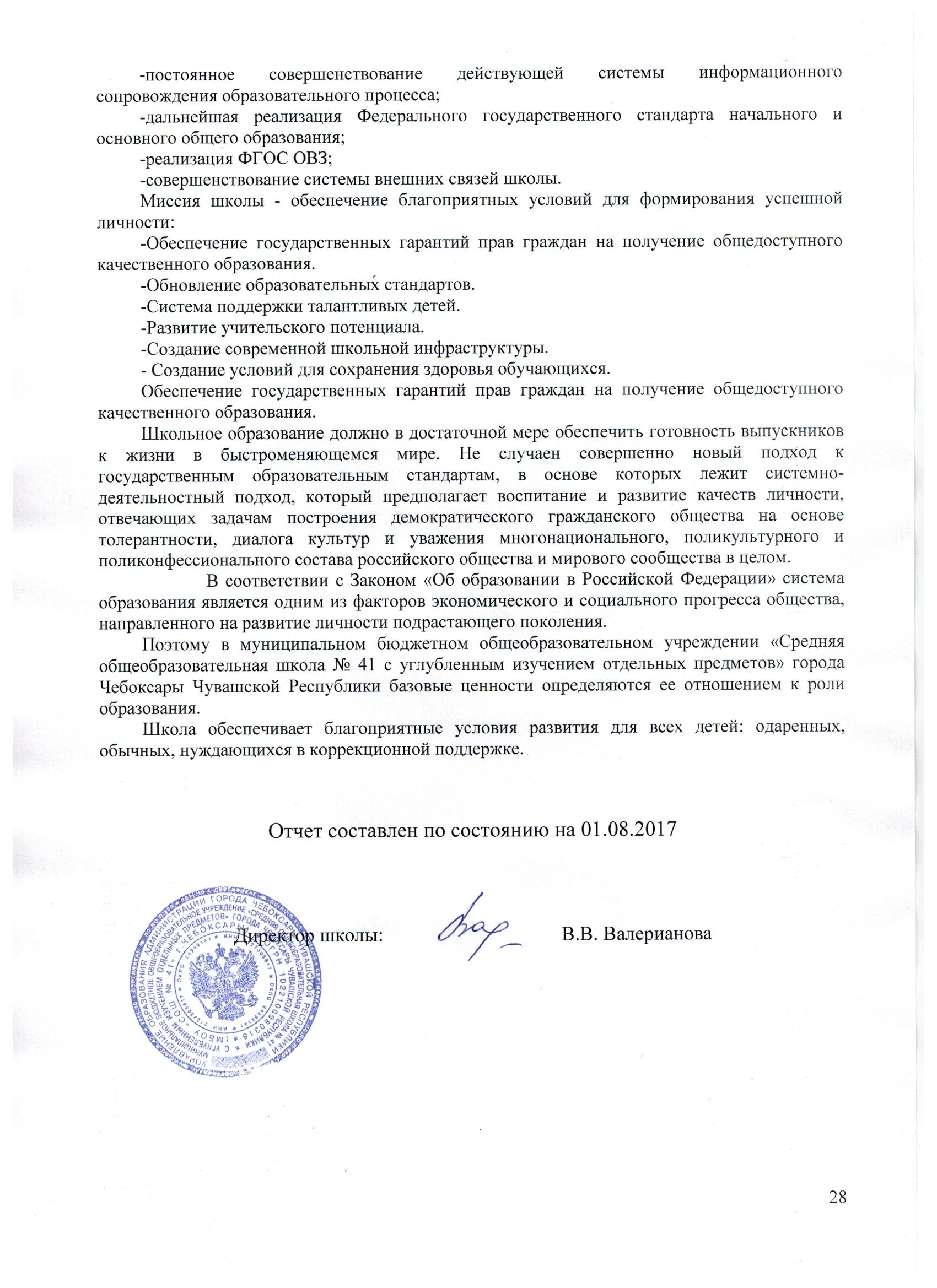 Доля обучающихся на «4» и «5»  (1-4 классы)Доля обучающихся на «4» и «5»  (5-9 классы)Доля обучающихся на «4» и «5»  (10-11 классы)2014-201550,148,159,02015-201664,252,957,82016-201767,951,172,2годпредметКол-во учащихся5%4%3%2%Средний балл2014-2015Русский язык37143713351050004,12014-2015Математика372512322260123,42014-2015Английский яз.10003306751103,22014-2015Обществознание800225614003,32015-2016Русский язык542139234281423,74,22015-2016Математика54472240264823,73,52015-2016Физика101102206601103,32015-2016Информатика100001100003,02015-2016Английский яз.26519124672627,73,82015-2016Обществознание25141560936003,72015-2016Биология1100196544362,72015-2016География31516113510325163,52015-2016Химия100110000004,0Русский язык543361173147,4004,5Математика546112648193523,73,6Физика8112562225003,9Информатика4125250125004,0Английский яз.1742384742315,93,9Обществознание4141027651024003,9История100110000004,0Биология500120480003,2География2951514481029003,8Химия100110000004,0Литература215015000004,52015-2016 учебный год2015-2016 учебный год2015-2016 учебный год2015-2016 учебный год2015-2016 учебный год2015-2016 учебный год2016-2017 учебный год2016-2017 учебный год2016-2017 учебный год2016-2017 учебный год2016-2017 учебный год2016-2017 учебный год2016-2017 учебный год2016-2017 учебный год2016-2017 учебный годПредметВсего уч-сяСдали в форме ЕГЭИз нихИз нихИз нихсред- баллВсего уч-сяСдали в форме ЕГЭИз нихИз нихИз нихИз нихПредметВсего уч-сяСдали в форме ЕГЭбаллы выше порогабаллы ниже порога100 балловсред- баллВсего уч-сяСдали в форме ЕГЭбаллы выше порогабаллы ниже порога100 балловСредний баллСредний баллРусский язык3838380175272727007272Матем б/у3837370042727270044Матем  п/у38242400342797204545Физика38111010412733005151Химия385500592733004646Биология388800582744005555История388710622755005454Англ. язык383300772755005555Обществ.3820191061271716105353ГодыШкольный этапШкольный этапМуниципальный этапМуниципальный этапРегиональный этапРегиональный этапУчастникиПризеры и победители УчастникиПризеры и победителиУчастникиПризеры и победители20147442601262012220151151330201251022016114745823140195предметКол-во победителейКол-во призеровитогОБЖ11география44Немецкий язык11Физическая культура66Французский язык11обществознание22Русский язык11Английский язык22технология167Чувашский язык21315Общий итог43640№ФИО участникакласспредметместонаставникПавлова С.  8ФтехнологияпобедительПавлова Л.А.Иванова А. 9АтехнологияпризерПавлова Л.А.Ефремов Д. 10АФизическая культурапризерИльина Э.А.Калмыков П. 10АФизическая культурапризерИльина Э.А.Патова Т.9АОБЖпризерИльина Э.А.предметКол-во победителейКол-во призеровитогОБЖ33Технология112Общий итог145 НазваниеКол-во победителейКол-во призеровитог«Твои возможности»112«Всезнайка»022«Игры разума»055Общий итог18  9 Кол-во участниковКол-во победителейКол-во призеровитог 13134Кол-во участниковКол-во победителейКол-во призеровитог 7134ГодыМуниципальный этапМуниципальный этапМуниципальный этапМуниципальный этапРегиональный этапРегиональный этапРегиональный этапРегиональный этапГодыУчастники заочного и  очного туровУчастники заочного и  очного туровПобедители и призерыПобедители и призерыУчастникиочного тураУчастникиочного тураПобедители и призерыПобедители и призеры 1-4  5-11    1-4  5-11    1-4  5-11   1-4  5-11   20151693422-1201617/96/52212--201713/97/64445-2Кол-во участниковКол-во победителейКол-во призеровитог 3213Кол-во участниковКол-во победителейКол-во призеровКол-во лауреатовитог 714 27 призовых местКол-во участниковКол-во победителейКол-во призеровКол-во лауреатовитог 81236 призовых местКол-во участниковКол-во победителейКол-во призеровитог4314 призовых местаКол-во участниковКол-во победителейКол-во призеровитог5 01 1 Кол-во участниковКол-во победителейКол-во призеровитог3033Кол-во участников  Результат 5ПризерыСпециальная стипендия для представителей молодежи и студентов за особую творческую устремленностьИменная стипендия главы Чувашской Республики Именная  стипендия главы администрации города  Чебоксары311№№ранг мероприятиянаименованиедатапроведенияцелькол-воучастников1международныйСеминар для учителей и школьников DLF public school (Нью-Дели, Индия)  3 октября 2016 г.Развитие и расширение образовательных и культурных партнёрских связей15 учителей и школьников из Индии2международныйСеминар для учителей  и AFS-студентов из Таиланда8 октября2016 г.Развитие и расширение образовательных и культурных партнёрских связей19 учителей и AFS-студентов из Таиланда3региональный Презентация сборника статей участников  регионального   конкурса – фестиваля научно-исследовательских и творческих работ  «Великие сыны России – Крым»   11 ноября 2016 г.Развитие и расширение образовательных и  партнёрских связей  65 участников конкурса и   руководителей их работ4городскойСеминар учителей географии27 мая 2017 г.Выявление актуальных проблем преподавания географии в школе в рамках ФГОС35 учителей географии города Чебоксары5школьныйVII научно-практическая конференция «Знание-сила»21, 28 января 2017 г.Содействие развитию творческой исследовательской активности учащихся97  учащихся 1-11 классов МБОУ «СОШ №41» г. Чебоксарывсего чел. Сведения о наградах Сведения о наградах Сведения о наградах      Квалификация                            Образование      Квалификация                            Образование      Квалификация                            Образование      Квалификация                            Образование      Квалификация                            Образование      Квалификация                            Образование      Квалификация                            Образованиевсего чел.Заслуженный учитель ЧРПочет работ общегообразования РФвысшаявысшая1Не имеютМолод. спец.выс-шееСред-нее специальноеВсего 492( 4,%)19( 39%)24( 49%)24( 49%)22(42%)3(12%)3(6%)48(98%)1(2%)Из них: директор1111Зам. дир3121113до 2 летот 5 до 10 летсвыше 10 летВсего по школе1543Из них: директор1Зам. директора3Учебный годОбщее кол-во педагогических работниковДоля педагогов, имеющих высшую категориюДоля молодых педагоговДоля педагогов, имеющих ученую степень кандидата и доктора наук2014-2015 450,390,110,072015-2016470,430,060,082016-2017490, 490,060,08Учебный годКол-во педагогов, сдавших на высшую категориюКол-во педагогов, сдавших на первую категорию2014-2015-42015-2016-32016-201767Учебный годПовышение квалификации при ЧРИО Профессиональная переподготовка в сфере «Управление»Повышение квалификации при СПбЦ ДПО, ЧОУ ДПО и др.2014-2015602015-201652102016-20172203ФИОКонкурсРезультатВасильева Т.А., учитель физической культурыРегиональный конкурс методических разработок учителей биологии, географии, физической культуры и преподавателей – организаторов ОБЖ ЧРДиплом III степениМихайлова Н.Н., учитель музыкиIII Республиканский  конкурс учительских хоровых коллективовДиплом  I степени Смирнов А.П., учитель технологииКонкурс «Учитель года Столицы»Диплом финалистаСеменова М.А., учитель чувашского языка и литературыXII  Всероссийский творческий конкурс «Лучшая презентация к уроку», проведенный Центром дистанционной поддержки учителей «Академия Педагогики» 1 местоСеменова М.А., учитель чувашского языка и литературыВсероссийский дистанционный конкурс работников образования     «Современный педагог», проведенный Центром педагогического мастерства «Новые идеи»  1 местоСеменова М.А., учитель чувашского языка и литературыРеспубликанский конкурс «Чăваш чĕлхипе литератури. Уçă урок тата класс тулашĕнчи чи лайăх ĕç», посвященный Году Экологии в России и Году Матери и Отца в Чувашской Республике  ПризёрЯндрова Е.М., учитель чувашского языкаРеспубликанский конкурс эссе «Мой первый, мой любимый учитель» 2-ое местоКарабут С.В., учитель русского языка и литературыРеспубликанский конкурс стихов «Любовь и уважение к родителям – святое чувство»Карабут С.В., учитель русского языка и литературыРеспубликанский педагогический конкурс методических материалов по духовно-нравственному и гражданско-патриотическому воспитанию детей и молодежи  ЛауреатКарабут С.В., учитель русского языка и литературыВсероссийский конкурс в области педагогики, работы с детьми и молодежью до 20 лет «За нравственный подвиг учителя»Карабут С.В., учитель русского языка и литературыВсероссийский профессиональный педагогический конкурс«Лучший современный урок» - номинация «Гуманитарные предметы»    Диплом участникаПастухова И.Н., учитель русского языка и литературыРеспубликанский профессиональный конкурс-номинация «Открытый урок»Диплом участникаПастухова И.Н., учитель русского языка и литературыВсероссийский профессиональный педагогический конкурс«Лучший современный урок»Диплом участникаЧерепанова С.Ш., учитель русского языка и литературыРеспубликанский конкурс «Мой урок»Черепанова С.Ш., учитель русского языка и литературыВсероссийский профессиональный педагогический конкурс«Лучший современный урок»Диплом призераПетрова В.Н., учитель английского языкаВсероссийский профессиональный педагогический конкурс «Лучший современный урок»Диплом призераМайорова И.Н., учитель математики«Республиканский  дистанционный конкурс методических разработок учителей и преподавателей математики и информатики»Диплом 1 степениМайорова И.Н., учитель математики«Республиканский педагогический конкур разработок внеурочной деятельности»3 местоГузь М.П., учитель математики«Республиканский педагогический конкур разработок внеурочной деятельности»3 местоГузь М.П., учитель математики«Республиканский  дистанционный конкурс методических разработок учителей и преподавателей математики и информатики»Диплом участникаНачевкина Э.А., учитель начальных классовМуниципальный конкурс ХII республиканского конкурса на лучшего классного руководителя 2017 г. «Самый классный классный»Диплом финалистаБелова С.С., учитель начальных классовКонкурс методических разработок «Семейные ценности»Диплом участникаКонстантинова М. П., учитель начальных классовКонкурс методических разработок «Семейные ценности»Диплом участникаТимофеева А.А., учитель начальных классовКонкурс эссе (Фейерверк эссе) «Мой Первый, Любимый учитель» «Основы педагогического мастерства» декабрьДиплом победителяКуланова О. С., учитель начальных классовКонкурс проф. мастерства «Современные педагогические идеи, методики, технологии»Диплом участникаКраснова О.Н., учитель начальных классовКонкурс проф. мастерства «Мастерская педагогического опыта»Диплом участникаНазвание кабинетаКоличествоОснащенностьКабинеты начальной школы12100%Русского языка и литературы3100%Чувашского языка и литературы3100%Математики4100%Информатики1100%Биологии1100%Химии1100%Географии1100%Физики1100%Истории, обществознания2100%ОБЖ1100%Музыки1100%Иностранного языка4100%Лингафонный кабинет1100%Технологии1100%Кабинет психолога190%Столовая1100%НазваниеКоличествоОснащенностьАктовый зал1100%Спортивный зал1100%Спортивная площадка3100%Танцевальный зал1100%Мастерские290%Компьютерный класс1100%Библиотека/читальный зал1/1100%Тренажерный зал1100%N п/пПоказателиЕдиница измерениярезультат1.Образовательная деятельность1.1Общая численность учащихсячеловек7571.2Численность учащихся по образовательной программе начального общего образованиячеловек3311.3Численность учащихся по образовательной программе основного общего образованиячеловек3721.4Численность учащихся по образовательной программе среднего общего образованиячеловек541.5Численность/удельный вес численности учащихся, успевающих на "4" и "5" по результатам промежуточной аттестации, в общей численности учащихсячеловек/%401/59%1.6Средний балл государственной итоговой аттестации выпускников 9 класса по русскому языкубалл4,61.7Средний балл государственной итоговой аттестации выпускников 9 класса по математикебалл3,71.8Средний балл единого государственного экзамена выпускников 11 класса по русскому языкубалл721.9Средний балл единого государственного экзамена выпускников 11 класса по математикебаллБазовый – 4Проф - 451.10Численность/удельный вес численности выпускников 9 класса, получивших неудовлетворительные результаты на государственной итоговой аттестации по русскому языку, в общей численности выпускников 9 классачеловек/%0/0%1.11Численность/удельный вес численности выпускников 9 класса, получивших неудовлетворительные результаты на государственной итоговой аттестации по математике, в общей численности выпускников 9 классачеловек/%2/3,7%1.12Численность/удельный вес численности выпускников 11 класса, получивших результаты ниже установленного минимального количества баллов единого государственного экзамена по русскому языку, в общей численности выпускников 11 классачеловек/%0/0%1.13Численность/удельный вес численности выпускников 11 класса, получивших результаты ниже установленного минимального количества баллов единого государственного экзамена по математике, в общей численности выпускников 11 классачеловек/%2/7,4%1.14Численность/удельный вес численности выпускников 9 класса, не получивших аттестаты об основном общем образовании, в общей численности выпускников 9 классачеловек/%2/3,7%1.15Численность/удельный вес численности выпускников 11 класса, не получивших аттестаты о среднем общем образовании, в общей численности выпускников 11 классачеловек/%0/01.16Численность/удельный вес численности выпускников 9 класса, получивших аттестаты об основном общем образовании с отличием, в общей численности выпускников 9 классачеловек/%5/9,3%1.17Численность/удельный вес численности выпускников 11 класса, получивших аттестаты о среднем общем образовании с отличием, в общей численности выпускников 11 классачеловек/%1/3,7%1.18Численность/удельный вес численности учащихся, принявших участие в различных олимпиадах, смотрах, конкурсах, в общей численности учащихсячеловек/%478/63,1%1.19Численность/удельный вес численности учащихся - победителей и призеров олимпиад, смотров, конкурсов, в общей численности учащихся, в том числе:человек/%351/46,4%1.19.1Регионального уровнячеловек/%217/28,6%1.19.2Федерального уровнячеловек/%171/22,6%1.19.3Международного уровнячеловек/%63/8,3%1.20Численность/удельный вес численности учащихся, получающих образование с углубленным изучением отдельных учебных предметов, в общей численности учащихсячеловек/%141/18,6%1.21Численность/удельный вес численности учащихся, получающих образование в рамках профильного обучения, в общей численности учащихся 10-11 классычеловек/%54/7,1%1.22Численность/удельный вес численности обучающихся с применением дистанционных образовательных технологий, электронного обучения, в общей численности учащихсячеловек/%0/0%1.23Численность/удельный вес численности учащихся в рамках сетевой формы реализации образовательных программ, в общей численности учащихсячеловек/%0/0%1.24Общая численность педагогических работников, в том числе:человек491.25Численность/удельный вес численности педагогических работников, имеющих высшее образование, в общей численности педагогических работниковчеловек/%48/98%1.26Численность/удельный вес численности педагогических работников, имеющих высшее образование педагогической направленности (профиля), в общей численности педагогических работниковчеловек/%48/98%1.27Численность/удельный вес численности педагогических работников, имеющих среднее профессиональное образование, в общей численности педагогических работниковчеловек/%1/2%1.28Численность/удельный вес численности педагогических работников, имеющих среднее профессиональное образование педагогической направленности (профиля), в общей численности педагогических работниковчеловек/%1/2%1.29Численность/удельный вес численности педагогических работников, которым по результатам аттестации присвоена квалификационная категория, в общей численности педагогических работников, в том числе:человек/%46/93,9%1.29.1Высшаячеловек/%24/49%1.29.2Перваячеловек/%22/44,9%1.30Численность/удельный вес численности педагогических работников в общей численности педагогических работников, педагогический стаж работы которых составляет:человек/%1.30.1До 5 летчеловек/%6/12,2%1.30.2Свыше 30 летчеловек/%20/40,8%1.31Численность/удельный вес численности педагогических работников в общей численности педагогических работников в возрасте до 30 летчеловек/%3/6,1%1.32Численность/удельный вес численности педагогических работников в общей численности педагогических работников в возрасте от 55 летчеловек/%16/32,7%1.33Численность/удельный вес численности педагогических и административно-хозяйственных работников, прошедших за последние 5 лет повышение квалификации/профессиональную переподготовку по профилю педагогической деятельности или иной осуществляемой в образовательной организации деятельности, в общей численности педагогических и административно-хозяйственных работниковчеловек/%100/100%/8,1%1.34Численность/удельный вес численности педагогических и административно-хозяйственных работников, прошедших повышение квалификации по применению в образовательном процессе федеральных государственных образовательных стандартов, в общей численности педагогических и административно-хозяйственных работниковчеловек/%31/63,3%2.Инфраструктура2.1Количество компьютеров в расчете на одного учащегосяединиц0,112.2Количество экземпляров учебной и учебно-методической литературы из общего количества единиц хранения библиотечного фонда, состоящих на учете, в расчете на одного учащегосяединиц15,72.3Наличие в образовательной организации системы электронного документооборотада/нетда2.4Наличие читального зала библиотеки, в том числе:да/нетда2.4.1С обеспечением возможности работы на стационарных компьютерах или использования переносных компьютеровда/нетда2.4.2С медиатекойда/нетда2.4.3Оснащенного средствами сканирования и распознавания текстовда/нетда2.4.4С выходом в Интернет с компьютеров, расположенных в помещении библиотекида/нетда2.4.5С контролируемой распечаткой бумажных материаловда/нетда2.5Численность/удельный вес численности учащихся, которым обеспечена возможность пользоваться широкополосным Интернетом (не менее 2 Мб/с), в общей численности учащихсячеловек/%757/100%2.6Общая площадь помещений, в которых осуществляется образовательная деятельность, в расчете на одного учащегосякв. м3,54